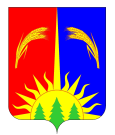 АДМИНИСТРАЦИЯ ЮРЛИНСКОГО МУНИЦИПАЛЬНОГО РАЙОНАПОСТАНОВЛЕНИЕ От ____________  г.                                                                              № ______В соответствии с Федеральным законом от 06.10.2003 № 131-ФЗ «Об общих принципах организации местного самоуправления в Российской Федерации», Устава муниципального образования Юрлинского муниципального района, статьи 179 Бюджетного кодекса Российской Федерации, распоряжением Администрации Юрлинского муниципального района Пермского края № 103 от 30.07.2014 г. «Об утверждении Перечня муниципальных программ Юрлинского муниципального района», Администрация Юрлинского муниципального района ПОСТАНОВЛЯЕТ:Внести следующие изменения в муниципальную программу «Развитие коммунально-инжененрной инфраструктуры, уличной сети в Юрлинском муниципальном районе на 2015-2017 годы» утвержденную постановлением Администрации Юрлинского муниципального района от 14.01.2015 г. № 6:В разделе «Паспорт программы» позицию «Объем и источники финансирования программы» изложить в следующей редакции:В разделе VIII «Информация по ресурсному обеспечению муниципальной программ» внести следующие изменения:абзац 1 изложить в следующей редакции:«Общий объем финансирования ресурсов на реализацию муниципальной программы в 2015-2017 годах составляет  136115,06755 тыс. руб., в том числе:в 2015 году - 11668,65755 тыс. руб.;в 2016 году - 62223,20500 тыс. руб.;в 2017 году - 62223,20500 тыс. руб..Общий объем бюджетных ассигнований из местного бюджета на реализацию Программы 2015-2017 годах составляет 11668,65755 тыс. руб., в том числе:в 2015 году - 4823,80000 тыс. руб.;в 2016 году - 3111,16000 тыс. руб.;в 2017 году - 3111,16000 тыс. руб..Общий объем бюджетных ассигнований из бюджета Пермского края на реализацию Программы 2015-2017 годах составляет 125068,94755 тыс. руб., в том числе:в 2015 году - 6844,85755 тыс. руб.;в 2016 году - 59112,045 тыс. руб.;в 2017 году - 59112,045 тыс. руб..1.3 Приложение 1 к муниципальной программе «Развитие коммунально-инженерной инфраструктуры, уличной сети в Юрлинском муниципальном районе на 2015-2017 гг.» читать в новой редакции согласно приложения.2. Постановление вступает в силу с момента опубликования в информационном бюллетене «Вестник Юрлы».3. Контроль над исполнением настоящего постановления возложить на заместителя главы района по экономическим вопросам и управлению ресурсами Н.А. Мелехину.Глава района- Глава Администрации района                                     Т.М. Моисеева      Приложение №1 к муниципальной программе «Развитие коммунально-инженерной инфраструктуры, уличной сети в Юрлинском муниципальном районе на 2015-2017 гг.»Финансовое обеспечение муниципальной программы за счет средств бюджета.ЛИСТ СОГЛАСОВАНИЯПостановления «О внесении изменений в муниципальную программу «Развитие коммунально-инжененрной инфраструктуры, уличной сети в Юрлинском муниципальном районе на 2015-2017 годы» в новой редакции»».О внесении изменений в муниципальную программу «Развитие коммунально-инжененрной инфраструктуры, уличной сети в Юрлинском муниципальном районе на 2015-2017 годы» в новой редакции»Расходы, тыс. руб.Расходы, тыс. руб.Расходы, тыс. руб.Расходы, тыс. руб.2015 г.2016 г.2017 г.ИтогоВсего в т. ч.11668,6575562223,2050062223,20500136115,06755Бюджет Юрлинского муниципального района4823,800003111,160003111,1600011046,12000Бюджет Пермского края6844,8575559112,04559112,045125068,94755№ п/пНаименование муниципальной программы, мероприятияИсполнитель мероприятияИсточник финансированияРасходы на реализацию муниципальной программы, тыс. руб.Расходы на реализацию муниципальной программы, тыс. руб.Расходы на реализацию муниципальной программы, тыс. руб.Расходы на реализацию муниципальной программы, тыс. руб.№ п/пНаименование муниципальной программы, мероприятияИсполнитель мероприятияИсточник финансирования2015 год2016 год2017 годВсего1«Развитие коммунально-инженерной инфраструктуры, дорожной сети в Юрлинском муниципальном районе на 2015-2017 годы»1.1Строительство канализационных очистных сооружений хозяйственно-бытовых сточных вод  100м3/сутки в с.Юрла назначения 100м3/сутки в с.Юрла Коми- Пермяцкого автономного округа , Канализационный коллектор производительностью 100м3/сутки для Юрлинской ЦРБАдминистрация Юрлинского муниципальногорайонаБюджет муниципального района 1491,00--1491,001.1Строительство канализационных очистных сооружений хозяйственно-бытовых сточных вод  100м3/сутки в с.Юрла назначения 100м3/сутки в с.Юрла Коми- Пермяцкого автономного округа , Канализационный коллектор производительностью 100м3/сутки для Юрлинской ЦРБАдминистрация Юрлинского муниципальногорайонаитого:1491,00--1491,001.2Содержание линии электропередач (ремонтно-восстановительные работы по Вл-10 кВа п. Чус-д. ПетрятаАдминистрация Юрлинского муниципальногорайонаБюджет муниципального района100,00--100,001.2Содержание линии электропередач (ремонтно-восстановительные работы по Вл-10 кВа п. Чус-д. ПетрятаАдминистрация Юрлинского муниципальногорайонаИтого: 100,00--100,001.3Реконструкция воздушной линии 10 кВ д. Петухово -п. Усть-Пышья с перемещением опор на участок Мыс-Чус для электроснабжения п. Чус Юрлинского муниципального района Администрация Юрлинского муниципальногорайонаБюджет муниципального района0,80--0,81.3Реконструкция воздушной линии 10 кВ д. Петухово -п. Усть-Пышья с перемещением опор на участок Мыс-Чус для электроснабжения п. Чус Юрлинского муниципального района Администрация Юрлинского муниципальногорайонаБюджет Пермского края2844,85755--2844,857551.3Реконструкция воздушной линии 10 кВ д. Петухово -п. Усть-Пышья с перемещением опор на участок Мыс-Чус для электроснабжения п. Чус Юрлинского муниципального района Администрация Юрлинского муниципальногорайонаИтого:2845,65755--2845,657551.4Строительство улично-дорожной сети и водопроводов микрорайонов Южный, Саранинский, улиц с. Юрла, Юрлинского района, Пермского края, в том числе выполнение работ по разработке проектно-сметной документации улично-дорожной сети микрорайонов Южный, Саранинский, улиц с. Юрла, Юрлинского района, Пермского края.Администрация Юрлинского муниципальногорайонаБюджет муниципального района3232,003111,1603111,1609454,321.4Строительство улично-дорожной сети и водопроводов микрорайонов Южный, Саранинский, улиц с. Юрла, Юрлинского района, Пермского края, в том числе выполнение работ по разработке проектно-сметной документации улично-дорожной сети микрорайонов Южный, Саранинский, улиц с. Юрла, Юрлинского района, Пермского края.Администрация Юрлинского муниципальногорайонаБюджет Пермского края4000,0059112,04559112,045122224,091.4Строительство улично-дорожной сети и водопроводов микрорайонов Южный, Саранинский, улиц с. Юрла, Юрлинского района, Пермского края, в том числе выполнение работ по разработке проектно-сметной документации улично-дорожной сети микрорайонов Южный, Саранинский, улиц с. Юрла, Юрлинского района, Пермского края.Администрация Юрлинского муниципальногорайонаИтого: 7232,0062223,20562223,205131678,41Зам. главы администрации районаН.А.МелехинаЗав. юридическим отделомА.В.Отегов Зав отд. по архитектуре, строительству и дорожному хозяйствуА.А.ИвановаЗав. отд. по управлению муниципальным имуществом.О.Г.АндреевНачальник финансового управленияС.А. Штейникова